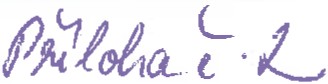 Rekapitulace dílů...,.  .-.,.'·P0I0žkovy soup s prac(,dodávek a sIuz•ebPozn mka uchazeče Vedle'šl náklad00512 Náklady spojené • prováděním stavbyNázev pólotty	MJ    mno&M	lkem_(Kě)1'4 900,001 005124010R	2aJ1štěnf kompletačnl a koardinačnl tlnnosli spojených s realizaci stavby a následným dénimdo uživánf00512.1	Zajlšlěnl a p,ojadnánf všech nezbytných administtalivních úkonC, spojan9ch s realaacl stavby005121 Zalfzenl staveniště=-1500,00900,00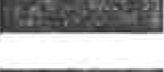 005121010R	Vybudováni zsffzen! staveniště1-bo,1	1,00000	4 000,00Náklady spojené • pffpadným vypracovánlm projektově dokumentace zsrlzenl stavaniště, zlfzenlm pllpojak energií k objektům zal'izenl staveniště, vybudovénf pflpadných mérících odběrných míst a zřízeni, plipadná plfprava ůzemf pro objekty zsfízeni staveniště a vlaslnl vybudováni objektů zaffzenl staveniště.005121 Zalizenr staveniště4  005121020R	Provoz zarízenf sleveniště	1,00000•	6000,00Náklady na vybaveni objeldu zatlzeni stavenistě , náklady na energie spotřebované dodavatelem v rámci provozu zalizenf staveniště, náklady ne spotřebovanou energiiběhem výstavby, eleklro, vodné stočné, náklady na potlebný úklid v prostorách zalízenl staveniště, náklady na nutnou údržbu a opravy na objektech zaffzenl staveniště a na pllpojkách energii.005121 Zařízeni staveniště5 005121030R	'Odstranění zalfzanl staveniště	1,oooooBgit@IH	1500,00Odstraněn! objektů z.afízenf staveniště včetně pffpojek energii a jejich odvoz. Položka zahrnuje inákla<fy na úpravu povrchů po odstraněni zafizeni stavenislě e úklid ploch.na kterých bylo zalizeni staveniště provozováno.0051 Provozní vilprovozem v areálu ob)ednatél nebo o náklady v důsledku nezbytného respektováni slévající dap..;vy ovlivlluJ1cl tevebni práce.6 005122 R	Provoznf vlivy	ISoubotJ	1,00000li\'iiWQj@	2 000,0000521 StaveništěNáklady na ztížené podmínky prováděni tam, kde jsou stavebni práce zcela nebo zčásti omezovány provozam jiných osob.Jda zejména o zvýšené náklady souvisejlcl s omezenlm provozem v areálu objadnetale nebo o náklady v důsledku nezbytného respektováni stávajlcl dopravy ovlivflujicf stavební práce.OštatrirJíě 1tJ11 - ,; , \"C  ; ·  .,	·	· .  ...	"f ''L''4f2i:ioiOONáklady spojené s provozem staveniště, které vzniknou dodavateli podle podmínek smlouvy.7 005211010R	'Předání a plevzetf staveništěISoubor!	1,00000&    eee300,0000521 StaveništěNáklady spojené s účasti zhotovitele na pledánl a plevzetl staveniště.Náklady spojené s provozem slavaniště, klaré vzniknou dodavateli podle podmínek smlouvy.8  005211020R	!Ochrana at.lvajfck:h lnianýrsk9ch sltlna stavenlšt	ISaubofl	1,000001\SiMi\l	500,00Náklady na plezkouméní podkladů objednatele o stavu inženýrských sili probihajlcich staveništěm nebo dotčenými stavbou i mimo úzaml slavenišlě, kontrole a vytýtenf jejich skutefné trasy a provedeni ochrann9ch opa!lenl pro zabezpečeni stávajících inženýrských sili.00521 StaveništěNáklady spojené s provozem staveniště, které vzniknou dodava1ali podle podmlnek smlouvy.9 005211030R	Dotasná dopravní opa!lenl	1,ooooomnm	100,0000521 StaveništěNáklady na vyhotoveni návrhu dotasného dopravniho značení. jeho projednáni s dotčenými orgány a organizacemi.dodánidopravnlch znaéek a světelné signalizace.jejich rozmístěni a plemisl'ováni a jeJ ch údržba v průběhu výstavby včetně následného odstraněni po ukončení slavebnlch praci.Náklady spojené s provozem staveniště, které vzniknou dodava1en podle podmínek smlouvy.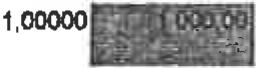 Vyčištění územ(, vč.naloienl, odvozu a uložení materiálu na skládku, uvedení prostoru zanzeni    -·,   1O  1.0	staveni  tě do pllvodniho staw po výstavbě1000,00Náklady opojené s provozem sleveniš16, kter6 vzniluiou dodavateli podle podmlnek smlouvy.11  005211080R	Bezpeénoslni opa1fenl na staveniš!i'1-t>orf1.00000mmm1500,00Náklady na ochranu stavenité před vstupem nepovolaných osob, včetně plislušného značení, náklady na oploceni staveniště či najeho osY'étlenl, náklady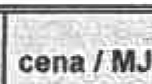 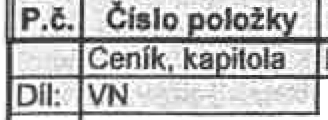 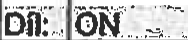 na vypracováni potfebně dokumentace pro provoz staveniště z hlediska požáml ochrany (požáml ád a poplachová směmice) a z hlediska provozu staveniš1ě (provozně dopravní fád).Stránka 3 z 9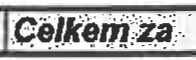 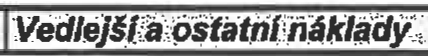 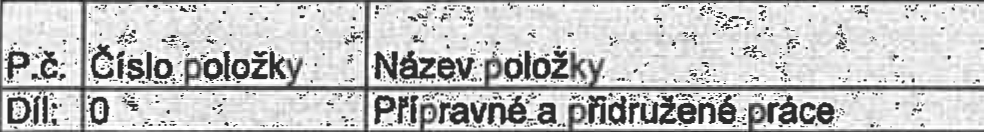 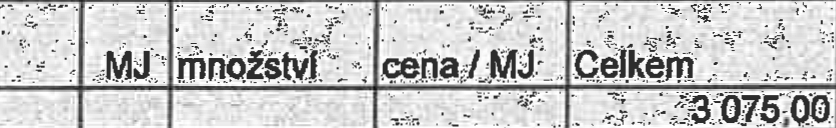 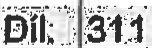 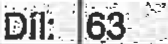 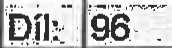 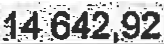 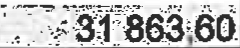 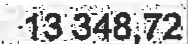 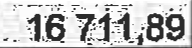 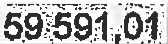 -	.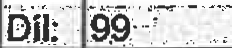 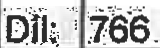 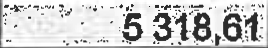 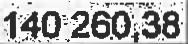 Stránka 6 z 9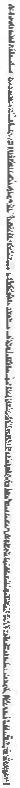 Stránka 7 z 9i'I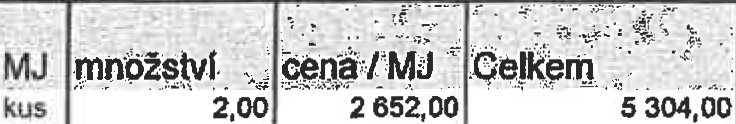 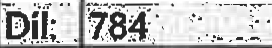 ilt I I;l'If,IStránka 8 z 9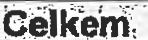 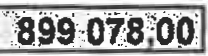 iIIi I IIStránka 9 z 9	I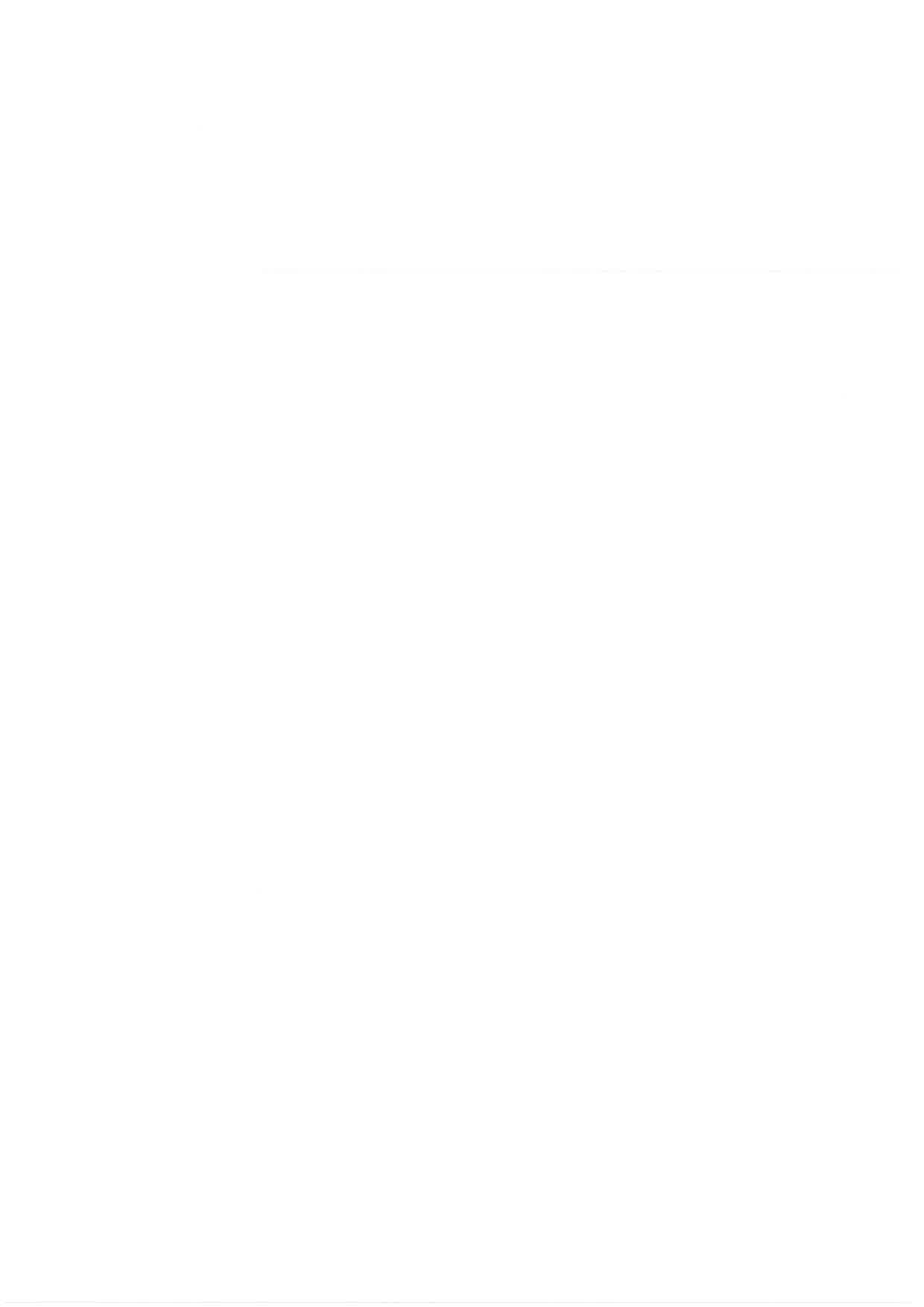 Položkový soupis prací, dodávek a služebPoložkový soupis prací, dodávek a služebPoložkový soupis prací, dodávek a služebPoložkový soupis prací, dodávek a služebZakázka:	MZE ČR ORSBObjekt:	REKONSTRUKCE KANCELÁŘSKÝCH  PROSTOR OBJEKTU V UL. PROTZKAROVA  1180Rozpočet:	Souhrnný soupis prací,dodávek a služebZakázka:	MZE ČR ORSBObjekt:	REKONSTRUKCE KANCELÁŘSKÝCH  PROSTOR OBJEKTU V UL. PROTZKAROVA  1180Rozpočet:	Souhrnný soupis prací,dodávek a služebZakázka:	MZE ČR ORSBObjekt:	REKONSTRUKCE KANCELÁŘSKÝCH  PROSTOR OBJEKTU V UL. PROTZKAROVA  1180Rozpočet:	Souhrnný soupis prací,dodávek a služebZakázka:	MZE ČR ORSBObjekt:	REKONSTRUKCE KANCELÁŘSKÝCH  PROSTOR OBJEKTU V UL. PROTZKAROVA  1180Rozpočet:	Souhrnný soupis prací,dodávek a služebObjednatel:	IC:DIC:Objednatel:	IC:DIC:Objednatel:	IC:DIC:Objednatel:	IC:DIC:Zhotovitel:	STAVSPEKTRUM s.r.o.	IC: 25526863. Sokolovská  758	DIC:  CZ2552686368601 Uherské HradištěZhotovitel:	STAVSPEKTRUM s.r.o.	IC: 25526863. Sokolovská  758	DIC:  CZ2552686368601 Uherské HradištěZhotovitel:	STAVSPEKTRUM s.r.o.	IC: 25526863. Sokolovská  758	DIC:  CZ2552686368601 Uherské HradištěZhotovitel:	STAVSPEKTRUM s.r.o.	IC: 25526863. Sokolovská  758	DIC:  CZ2552686368601 Uherské HradištěRozpis ceny	CelkemRozpis ceny	CelkemRozpis ceny	CelkemRozpis ceny	CelkemHSV326 680,75PSV303 356,16MON269 041,09Vedlejší náklady14 900,00Ostatní náklady14 250,00Celkem928 228,00Rekapitulace daníRekapitulace daníRekapitulace daníRekapitulace daníZáklad pro sníženou DPH15	%0,00 CZK0,00 CZKSnížená DPH15	%0,00 CZK0,00 CZKZáklad pro základní DPH21	%928 228,00 CZK928 228,00 CZKZákladní DPH21	%194 927,88 CZK194 927,88 CZKZaokrouhlení	0,00 CZKZaokrouhlení	0,00 CZKZaokrouhlení	0,00 CZKZaokrouhlení	0,00 CZKCena celkem s DPH	1 123 155,88 CZKCena celkem s DPH	1 123 155,88 CZKCena celkem s DPH	1 123 155,88 CZKCena celkem s DPH	1 123 155,88 CZKv	Uherském Hradišti	dne	20.9.2017- •..,..............l. ··-ZaJlfotovitele	Za objednatelev	Uherském Hradišti	dne	20.9.2017- •..,..............l. ··-ZaJlfotovitele	Za objednatelev	Uherském Hradišti	dne	20.9.2017- •..,..............l. ··-ZaJlfotovitele	Za objednatelev	Uherském Hradišti	dne	20.9.2017- •..,..............l. ··-ZaJlfotovitele	Za objednateleS:MZE CR ORSBO:REKONSTRUKCE KANCEIARSKYCH PROSTOR OBJEKTU V UL. PROTZKAROVA 1180R:Vedleišl a ostatnl nákladv12 1.ledZpracovénf geodetického zaměřeni skutetnáho proveden! stavby a geometrických plánů dle SoD a dle požadavkú DOSS a zápisu do KN ije-11 vyžadováno)hod0,0013 1.2Výrobnl a dílenské dokumentacehod1800,0014 1.3Plán organizace výstavbySoubor400,0015 1.4Zpracování harmonogramu stavby a ZOV včetně pruběžné aktualizaceSoubor500,0016 1.5Vypracováni dokumentace skutečného provedeni stavby  dle SoD, platné legisla1ivy, podmlnek ahod2500,00požadavkO investora a uživatele a podmlnek dotatnlho titulu.17 1.6Vytýčení prostorové polohy dopravní a technická infrastrukturySoubo •300,0018 1.7Zajištění ostrahy majetku a osob v prubéhu realizace stavby a až do předáni stavby do užívénfSoubor1 000,0019 1.8Provedeni velketých méfenf a zkoušek, revizních zpráv apod. dle platné legislativy a dle SoD,Saubor500,00napl.termoviznl měfonl stavby, revize plynu,revize hromosvodu20 1.9Zajištěni pnizktJITlú. zkoušek. atesló, sond a revizi epod. uvedených v rozhodnutích a vSoubor1000,00projektové dokumetnaci nezbytně nutných k provedení dlla21 1.10Zaškolení obsluhy a investorem povělených osob, vyp<acovénl a odsouhlasen! provozních aSoubor1,00000350,00manípulatních fádů, proškolení provozovatele s provozováním a utivánlmrealizovaného díla dleSoD a jin9ch podmínek22 1.11Fotodokumentace proběhu výstavbySoubor1,00000400,0023 1.12Pasportizace území stavby a Jejlho okoli, zejména stavu plljezdových komunikaci slaveni!ilniSoubort ,000000,00dopravy, pfedpokládaných dotčených ploch zasažen9ch realizací stavby, poiadavkó vlastnlk{J autiva1el0 sousedních nemovitosti, DOSS apod.25 1.14Náklady na provedení vzork{J - např. barevnost asád, klempllských prvk6 atd.Soubor1,00000400,0026 1.15Spolupráce ne technick9ch řešení stavby odchylek zjištěných v pruběhu stavby, technická fešenf kolizí se skrytými konstrukcemi, které nemohl projektant pledvldat - nad rámec autorského dozoruhod9,000002 700,00S:MZE CR ORSBMZE CR ORSBO:REKONSTRUKCE KANCELÁŘSKÝCH PROSTOR OBJEKTU V UL. PROTZKAROVA  1180REKONSTRUKCE KANCELÁŘSKÝCH PROSTOR OBJEKTU V UL. PROTZKAROVA  1180R:Souhrnný soupis prací, dodávek a služebSouhrnný soupis prací, dodávek a služebC:-	-1 0.00Provizorní zakrytí konstrukcí fólie+páskam275,0025,001 875,001 875,0050+2575,002 0.01Ochrana stávajících rozvodů, zařízení IS, a ostatníchkus1,001200,001 200,001 200,00prvk61•11,00SáJřo.RértbhO.Véf·kollS.tfukěei:· r.--·- _. . ·; .w.  ··-o· ·182 129,0Ď182 129,0Ď3 767586201RVXPodhled minerální 600x60Dmm,rošt, závěs.nosná kce.,m2137,90421,0058 055,9058 055,90polozapuš. rastr,llšty,kotvenf,doplllky,detally,D+M11,6+6,5+30+11,3+36,5+29,9+1 2,1137,904 342264098ROOP7fplatek k podhledu sádrokart. za plochu do 10 m2m28,50182,601 186,901 186,90s,s•16,505 342261213RS1Příčka sádrokarton. ocel.kce, 2x opfášť. 11.150 mm, deskym2120,60926, 10111687,20111687,20standard U. 12,5 mm, izol. minerál tl. 8 cmKvalita provedení 02111:kluzné připoJenflll:3,a5•(7,75+9,72+6.49+7,S4+1,57)-120,600,8*2, 1•46 342261213RS2Plíčka sádrokarton. ocef.kce, 2x oplášf. tl.150 mm, deskym212,27912,9011 199,0011 199,00protlpož.45  REl,tl.12,5  mm.minerál U. 8 cmKvalita provedení 02!11:kluzné připojenflll:3,85•3,95-1,4*2, 112,27u11:  's1.···, HBthw ,oQvl:chtfvnitrřiC , .. '··7 612481113ROOPotažení vnill'. stěn sklotex. pletivem s vypnutímm226,55121,253 219,193 219,19kolem bouraných stěn:o,5•2*3.85*311,55lokální opravy:1515,008 612473182ROOOmítka vnill'.zdiva  ze such.směsi, štuková, strojněm226,55313,218 315,738 315,73kolem bouraných stěn:0,5*2*3,85*311,55lokální opravy:1515,009 612403382ROOHrubá výplll rýh ve stěnách do 3x7cm maltou ze SMSm35,0056,101 963,501 963,50drážky pro profese:20+1535,0010 612403384ROOHrubá výplň rýh ve stěnách do 5x10cm maltou ze SMSm15,0076,301 144,501 144,50driizky pro profese:1o+515,00. P,odfabvia J>Odláffi>vl1a korištrukca . ..",; .1..11 632411904ROOPenetrace savých podkladů 0,25 l/m2m2150,3018,002 705,402 705,40podlahy:11,6+6,5+3o+11,3+36,5+29,9+ 12,1+5,9+6,5150,3012 632415102RT3Potěr podlahový samonivelačnl ručně ti.2 mm,m2150,30132,0019 839,6019 839,60rychleschnoucípodlahy:11,6+6,5+30+11,3+36,5+29   ,9+12, 1+5,9+6,5150,3013 632441491ROOBroušeni anhydritových potěrů • odstranění šlemum2150,3030,004 509,004 509,00podlahy:11,6+6,5+30+11,3+36,  5+29,9+12,  1+5,9+6,5150,3014 63.1Spojovací adhezní můstek na keramickou dlažbu, vč.m2150,3032,004 809,604 809,60dodávky  materiálu,detaily,dopll'\ky,D+Mpodlahy:11,6+6,5+30+11,3+36,5+29,9+12    ,1+5,9+6,5150,30o:rr:..·e.tLéieřifa.\ŠtavébrihJta'tfv .   .15 941955002ROOLešení lehké pomocné, výška podlahy do 1,9 mm2137,9096,8013 348,72pro  podhledy:11,6+6,5+30+ 11,3+36,5+29,9+12, 1137,90.011:  ·95,ď  '_ .· .  .. ;tfokoričovacl•:itceJ)'.!l:i:lÓZém\stav.. .. :, . ;.,i:..16  952901111ROOVyčištění budov o výšce podlaži do 4 mm2150,3056,308 461,89podlahy:11,6+6,5+30+11,3+36,5+29,9+12, 1+5,9+6,5150,3017 95.1Stavební  přípomoce,  zapravování,  začišťování, pomocněhod33,00250,008 250,00práce15+10+833,00·,-.	- ·, '·  .   ·-..-   .   .  ' .·-  .BoúřMtftón$ťi:úkčCs• ."··,-.	- ·, '·  .   ·-..-   .   .  ' .·-  .BoúřMtftón$ťi:úkčCs• ."··,-.	- ·, '·  .   ·-..-   .   .  ' .·-  .BoúřMtftón$ťi:úkčCs• ."··,-.	- ·, '·  .   ·-..-   .   .  ' .·-  .BoúřMtftón$ťi:úkčCs• ."··,-.	- ·, '·  .   ·-..-   .   .  ' .·-  .BoúřMtftón$ťi:úkčCs• ."··,-.	- ·, '·  .   ·-..-   .   .  ' .·-  .BoúřMtftón$ťi:úkčCs• ."··,-.	- ·, '·  .   ·-..-   .   .  ' .·-  .BoúřMtftón$ťi:úkčCs• ."·18 963016211ROODMTZ podhledu SDK z kazet 600x600 mm, kov.roštm2140,0058,408 176,00kazetový podhled:140*1140,0019 962036125ROODMTZ SOK př!čky, 2x kov.kce., 2x opláštěné 12,5 mmm232,65104,303 405,71S:MZE ČR ORSBO:REKONSTRUKCE KANCElAŘSKÝCH PROSTOR OBJEKTU V UL. PROTZKAROVA 1180R:Souhrnný soupis prací, dodávek a služeb.C:-.č.   Člslo položkyNázev položySOK pNeky:3,85*(3,2+6,1)·0.6' 1,97*2MJmnožstvl	c32,65ena / MJCelkem -20 968061125ROOVyvěšeni dl'evěných dvernich k1idel pi. do 2 m2kus7,0011,6681,622+1+47,0021 968072455ROOVybouráni kovových dvefních zárubni pi. do 2 m2m24,73245,701 161,671,97'0,8'34,7322 978500010RAOOdsekáni vnitřnich obkladů  keramickýchm21,00122,93122,93pro drážku kondenzátu:1*11,0023 970051060ROOVrtání jádrové do 2B do D 60 mmm1,001432,001432,001'11,0024 970051080ROOVrtání jádrové do 28 do D 80 mmm0,501510,40755,200,5*10,5025 970051100ROOVrtání jádrové do 28 do D 100 mmm0,301 731,20519,360,3*10,3026 776511820RT1Odstraněni PVC a koberců lepených s podložkou. z plochm2152,4048,007 315,20nad 20 m2koberec:140140,00PVC:5,9+6,512,4027 776401800ROODemontáž soklíků nebo lišt, pryžových nebo z PVCm83,906,71562,97koberec:12,4+15+32+2'365,40PVC:18,5'118,5028 974031122ROOVysekáni rýh ve zdi cihelné 3 x 7 cmm35,0062,872 200,45drážky pro profese:20+1535,0029 974031133ROOVysekáni rýh ve zdi cihelné 5 x 10 cmm15,0075,851137,75drážky pro profese:10+515,0030  767900090RAODemontáž atypických ocelových konstrukcikg45,0038,001710,00OK prvky venkovní klima jednotky: 2o+2545,0031 978059221RODOdsekání obkladů stěn z uměl.kamene do 2 m2m22,25280,80631,80sokl:0,15'152,2532 971033131ROOVybouráni otvoru zed' cihel. d=6 cm, ti. 15 cm, MVCkus5,0014,9274,602+35,0033 971033141ROOVybouráni otvoru zeď cihel. d=6 cm, ti. 30 cm, MVCkus4,0042,63170,522+24,0034 971038231ROOVybouráni otvoru cihly duté 0,0225 m2, ti. 1s cmkus3,0024,1472,422+13,0035 971038241ROOVybouráni otvorů cihly duté 0,0225 m2, ti. 30 cmkus2,0046,6493,281+12,0036 971038331ROOVybouráni otvorů cihly duté pJ. 0,09 m2, ti. 15 cmkus1,0055,5555,551•11,0037 971038341ROOVybouráni otvorů cihly duté pi.0,09 m2,tl. 30 cmkus1,0083,9883,981•11,0038 978013191ROOOtlučeni omltek vnitfnlch stěnm226,5554,901457,60kolem bouraných stěn:o,5•2•3,a5•311.55lokální opravy: 1515,0039 96.1	Odmaštěni,vysátí podlahy  po odstranění krytiny,39 96.1	Odmaštěni,vysátí podlahy  po odstranění krytiny,m2152,4036,005 486,40odstraněni lepidelkoberec: 140odstraněni lepidelkoberec: 140140,00PVC:5,9+6,5PVC:5,9+6,512,4040 96.2		Demontáž prosklených stěn AL s dvefmi, vybourání vstupního portálurám,kotvenf,dopiňky a nahrazení SOK40 96.2		Demontáž prosklených stěn AL s dvefmi, vybourání vstupního portálurám,kotvenf,dopiňky a nahrazení SOKm213,43220,002 954,60stěnou a Al dvefmi s požámí odolnostívstupní stěna:3,95°3,4stěnou a Al dvefmi s požámí odolnostívstupní stěna:3,95°3,413,4341 96.3	Demontáž venkovnl jednotky  chlazenf,odpojeni,41 96.3	Demontáž venkovnl jednotky  chlazenf,odpojeni,kus1,00450,00450,00kotvenf,doplňky,detaily1•1kotvenf,doplňky,detaily1•11,0042 96.4	Demontáž vnitrní jednotky chlazen! v podhledu,42 96.4	Demontáž vnitrní jednotky chlazen! v podhledu,kus2,00380,00760,00odpojenl,kotvenl,doplňky,detaiiy1+1odpojenl,kotvenl,doplňky,detaiiy1+12,0043 96.5	Demontáž vnitřnl výustky VZT v podhledu,43 96.5	Demontáž vnitřnl výustky VZT v podhledu,kus4,00120,00480,00odpojeni,kotvenf,dopll'tky,detaily2+24,0044 96.6Demontáž  rozvodů chlazenl,izolace,m35,0082,002 870,00odpojení,kotvenl,doplňky,detaíly20+1535,0045 96.7Demontáž rozvodů VZT,izolace,m45,0062,002 790,00odpojenl,kotveni,doplňky,detally20+2545,0046 979082111ROOVnitrostaveništnl doprava suti do 1O m8,23206,011695,468,23•18,2347  979082121ROOPrípletek k vnitrost. dopravě suti za dalších 5 m16,4644,12726,228,23'216,4648 979011111ROOSvislá doprava suti a vybour. hmot za 2.NP a 1.PP8,23363,602 992,438,23•18,2349 979081111ROOOdvoz suti a vybour.hmot na skládku do 1 km8,23153,901266,608,23•18,2350 979081121 ROOPříplatek k odvozu za každý dalšl 1 km82,3013,091077,318,23•1082,3051 979999999ROOPoplatek za skladku 1O % příměsi8,23585,834 821,388,23•18,2352 9992811OBROOs.taVěriiítlDřé.Stln.·.hrňot :Přesun hmot pro opravy a údržbu do výšky 12 mI- ------··10,65499,405 318,6110,55•110,65Ro'       nšifukce:tnihláf.ákě ,'53 0/01Nové vnitrní dveře AL,1400/2100,proskl.bezp.2-sklo,kus1,0082 150,2082 150,20El30DP3-C,koordlnátor,kováni , zámek FAB, doplňky,D+M54 0/02Dveře vnitřní 800/1970,hladké,plné,HPL lamino, stáv.zárubeň,kováni,zámek FAB,doplňky,detaíly,D+Mkus1,004 870,004 870,0055 0/03Dveře vnitřnl 800/2100,hladké, HPL lamino, novákus1,008 490,008 490,00oc.zárubeň do SOK konstrukci, kováni.zámekFAB,doplňky,delaily,D+M56 D/04Dveře vnitml 800/2100,hladké, HPL lamino, novákus1,008 490,008 490,00oc.zárubeň  do SOK konstrukci, kování.zámekFAB,doplňky,delaily,D+M57 D/05Dveře vnltfní 800/2100,hladké,HPL  lamino, novákus1,008 490,008 490,00oc.zárubeň do SOK konstrukci, kování.zámekFAB,doplňky,detaily,D+M58 0/06Dveře vnltfnl 800/2100,hladké,HPL  lamino, novákus1,008 490,008 490,00oc.zárubeň do SOK konstrukci, kováni,zámekFAB,doplňky,delaily,D+M59 D/07Dveře vnitřnl 800/2100,hladké,HPL lamino, novákus1,008 490,008 490,00oc.zárubeň do SOK konstrukcí, kováni.zámekFAB,doplňky,detaily,D+M60 0/08Dveře vnitřní 800/1970,hladké,plné,HPL lamino,kus1,004 870,004 870,00stáv.zárubeň,kování,zámek FAB,doplňky,detaíly,O+M61 0/09Dveře vnitřní 800/1970,hladké,plné,HPL  lamino,kus1,004 807,004 807,00stáv.zárubei\,kovánl,zámek  FAB,doplňky,detaily,O+M62 998766202ROODíl: .· lftt .,	7· ·Přesun hmot prolruhláfské konslr.• výšky do 12 m: Konstru.l(ce zěinečhickét. • , ď ·---,,,·-	,.-  · .•%,U- .0,80--	... ··, -)1391,47?,'.1113,18.24 82&,2263 767990010RAAAtypické ocelové konstrukce, do 5 kg/kuskg23,00198,504 565,50kotvící a spojovací prvky:s•3+2•423,0064 767990010RABAtypické ocelové konstrukce, 5 - 1O kg/kuskg51,00143,807 333,80kotvící a spojovací prvky:9•3+5•451,0065 767.1Stěnová VZT mřížka do SOK pfíčky,oboustranná,kus1,00690,00690,00rám,kotvení,doplňky,detaíly,D+Mm.l':. 2.102-2.103: 1*11,0066 767.2Luminiscenční tabulky pro vysměrování PO úniků,kus12,00188,002 256,00kotvenl,doplňky,detaily,D+M6+612,0067 767.3Přenosný  hasicí pffstroj 21A/113B,štflek,kus2,002 156,004 312,00kotveni,doplňky,detaíly, D+M1+12,00S:MZE CRORSBORSBORSBO:REKONSTRUKCE KANCELÁť{SKÝCH PROSTOR OBJEKTU V UL. PROTZKAROVA 1180REKONSTRUKCE KANCELÁť{SKÝCH PROSTOR OBJEKTU V UL. PROTZKAROVA 1180REKONSTRUKCE KANCELÁť{SKÝCH PROSTOR OBJEKTU V UL. PROTZKAROVA 1180REKONSTRUKCE KANCELÁť{SKÝCH PROSTOR OBJEKTU V UL. PROTZKAROVA 1180R:Souhrnný soupis prací, dodávek a služebSouhrnný soupis prací, dodávek a služebSouhrnný soupis prací, dodávek a služebSouhrnný soupis prací, dodávek a služebC:....--"70 776101121ROOProvedeni penetrace podkladu, vč. penetr. fakum2150,3024,003 607,20podlahy:11,6+6,5+30+11,3+36,5+29,9+ 12,1+5,9+6,5150,3071  7764211OORT1Lepeni podlahových soklíků z PVC a vinylu, pouze lepeni - soklík ve specifikacim141,0042,005 922,00sokly: 142,4-1,4141,0072 776521100RT1Lepení povlak.podlah z pásů PVC na lepidlo, pouzem2150,3098,0014 428,80položenf • PVC ve specifikacipodlahy:11,6+6,5+30+11,3+36;5+29,9+1  2,1+5,9+6,5150,3073 776996110ROONapuštění povlakových  podlah pastoum2150,3036,005 410,80podlahy:11,6+6,5+30+11,3+36,5+29  ,9+12,1+5,9+6,5150,3074 776.1Nové vysokozátěžové PVC, smykové tfenl 0,6,m2173,09459,0079 446,02protiskluznéZačátek provozniho součtupodlahy:11,6+6,5+30+11,3+36  ,5+29,9+12, 1+5,9+6,5150,30S:MZE ČR ORSBMZE ČR ORSBO:REKONSTRUKCE KANCELÁt{SKÝCH PROSTOR OBJEKTU V UL. PROTZKAROVA 1180REKONSTRUKCE KANCELÁt{SKÝCH PROSTOR OBJEKTU V UL. PROTZKAROVA 1180R:Souhrnný soupis pracl, dodávek a služebGL ,90 01.03Svítidlo typ A· pouze montážkus91 01.04Výměna zálivky 36W ve svítidla Akus92 01.05Svítidlo typ Gkus93 01.06Svítidlo typ N - pouze montážkus94 01.07Kabely4m20,0025,9895 01.08Vodič Cu 6 ZZm96 01.0997 01.10re ttKabel CVKY 2Ax1,5 vč. uložení a zapojeni, ukončenímm20,0020,0057,4029,1698 01.11Kabeí CYK:f 3Ax1,5 vč. uložení a zapojení, ukončením45,0029,1699 01.12Kabel CVKY 3Cx1,5 vč. uložení a zapojeni, ukončením230,0029,33100 01.13Kabel CVKY 5Cx1,5 vč. uložení a zapojení, ukončením80,0038,35101 01.14Kabel CVKY 3Cx2,5 vč. uložení a zapojení, ukončením460,0037,96102 01.15Kabel CVKY 5Cx16 vč.uložen( a zapojení, ukončením20,00250,75103 01.16Kabel UTP CAT5e vč. uloženi a zapojení, ukončenim470,0024,16Nosný materiál104 01.17Lišta 20x20 bflá, PVCm30,0036,68105 01.18Lišta 40x40 bllá, PVCm20,0061,04106 01.19Trubky ohebné PVC to 20 vč. uložením220,0023,67107 01.20Trubky ohebné PVC to 25 vč. uloženim70,0027,84108 01.21Ocel. nos. konstr. pomocná s narezáním a úpravoukg60,0082,36109 01.22Kabelový žlab Merkur 50/50 včetně uloženim20,00212,37110 01.23Kabelový žlab Merkur 100/50 vče1ná uloženIm5,00221,74111 01.24Stropní kabelová p7íchytkakus140,00125,12112 01.25Krabice přístrojová do SDK-KP-68 vč. uložení a zapojeníkus65,0035,30113 01.26Krabicová rozvodka KR68 vč. svorek, uloženi a zapojeníkus26,0099,81114 01.27Podružný připojovací páskus1,00850,00Zásuvky, spínače - ABB Tango, Variant+115 01.26Spínač i'az.1,250V, 10A. IP20, bflý, zapu§těný, kompletnlkus2,00181,06116 01.29Spínač raz.s, 250V, 10A, IP20, bílý, zapuštěný, kompletníkus4,00188,51117 01.30Spínač řaz.6, 250V, 10A, IP20, bílý, zapuštěný, kompletnlkus4,00163,98118 01.31Spfnač faz.7, 250V, 10A, IP20, bílý, zapu§těný, kompletnlkus1,00240,30119 01.32Zásuvka 1x 230V/16A IP20 kompletní, rámeček, vč.kus12,00140,00120 01.33zapojeni a montážeZásuvka 1x 230V/16A IP20 kompletnl, vč. zapojeni akus24,00179,69121 01.34montáže, rudáZásuvka 1x 230V/16A IP20 kompletní, vč. zapojení akus8,00966,33montáže + pfep.ochr., rudá122 01.35Zásuvka 2x 230V/16A IP20 kompletní s natočenoukus2,001 106,10123 01.36dutinkou, vč. zapojeni a montáže + přep.ocht., rudáZásuvka 2xRJ 45 cat5ekus8,00395,40124 01.37AUTONOMNI  HLASI<'.: KOUŘEkus3,00798,32125 01.38Bernard svorka vč. Cu páskukus5,0072,98126 01.39Štítky na krabice, spínače a zásuvkykus65,009,33127 01.40Protipožární ucpávkykus1,003 575,82128 01.41Pomocný instalační materiálkus1,006 244, 14129 01.42Průrazy zdivemkus6,0076,50130 01.43PPVkus1,008 321,67131 01.44Uvedeni do provozu jako celekkus1,002 000,00132 01.45Zařizovací servis dle investora Jako celekkus1,001500,00S:MZE ČR ORSBO:REKONSTRUKCE  KANCELÁŘSKÝCH PROSTOR OBJEKTU V UL. PROTZKAROVA   1180R:Souhrnný soupis prací, dodávek a služebC:cp;i_'. it$tp plikt .133 01.46N J?f	-;,,;.. :...	i. ·Vychozl reviznl zpráva jako celekPlán skutečného provedeniKoordinace s ostatními profesemi běham stavby Propojeni podle požadavků VZTDemontáže sláv. osvětleni, rozvaděče Vyhledáni sláv. rozvodů NNNapojeni na sláv. rozvody NN Napojeni na sláv. datové rozvody Výstražné tabulky jako celekMoówiiviífudió  ťřiatkčh.zlár·- ,   :•.Qkuskus hod hod hod hod hod hod kusC•      .•  Š    ' ;7 ·   .....  .•      .•  Š    ' ;7 ·   .....  .p;i_'. it$tp plikt .133 01.46N J?f	-;,,;.. :...	i. ·Vychozl reviznl zpráva jako celekPlán skutečného provedeniKoordinace s ostatními profesemi běham stavby Propojeni podle požadavků VZTDemontáže sláv. osvětleni, rozvaděče Vyhledáni sláv. rozvodů NNNapojeni na sláv. rozvody NN Napojeni na sláv. datové rozvody Výstražné tabulky jako celekMoówiiviífudió  ťřiatkčh.zlár·- ,   :•.Qkuskus hod hod hod hod hod hod kus\qqÓÍ§t)( :1,00Q\'	)ť éir	'  - >-o. 3 000,00		3 000,00Q\'	)ť éir	'  - >-o. 3 000,00		3 000,00134 01.47N J?f	-;,,;.. :...	i. ·Vychozl reviznl zpráva jako celekPlán skutečného provedeniKoordinace s ostatními profesemi běham stavby Propojeni podle požadavků VZTDemontáže sláv. osvětleni, rozvaděče Vyhledáni sláv. rozvodů NNNapojeni na sláv. rozvody NN Napojeni na sláv. datové rozvody Výstražné tabulky jako celekMoówiiviífudió  ťřiatkčh.zlár·- ,   :•.Qkuskus hod hod hod hod hod hod kus1,002 000,00	2 000,002 000,00	2 000,00135 01.48N J?f	-;,,;.. :...	i. ·Vychozl reviznl zpráva jako celekPlán skutečného provedeniKoordinace s ostatními profesemi běham stavby Propojeni podle požadavků VZTDemontáže sláv. osvětleni, rozvaděče Vyhledáni sláv. rozvodů NNNapojeni na sláv. rozvody NN Napojeni na sláv. datové rozvody Výstražné tabulky jako celekMoówiiviífudió  ťřiatkčh.zlár·- ,   :•.Qkuskus hod hod hod hod hod hod kus15,00250,00	3 750,00250,00	3 750,00136 01.49N J?f	-;,,;.. :...	i. ·Vychozl reviznl zpráva jako celekPlán skutečného provedeniKoordinace s ostatními profesemi běham stavby Propojeni podle požadavků VZTDemontáže sláv. osvětleni, rozvaděče Vyhledáni sláv. rozvodů NNNapojeni na sláv. rozvody NN Napojeni na sláv. datové rozvody Výstražné tabulky jako celekMoówiiviífudió  ťřiatkčh.zlár·- ,   :•.Qkuskus hod hod hod hod hod hod kus8,00250,00	2 000,00250,00	2 000,00137 01.50N J?f	-;,,;.. :...	i. ·Vychozl reviznl zpráva jako celekPlán skutečného provedeniKoordinace s ostatními profesemi běham stavby Propojeni podle požadavků VZTDemontáže sláv. osvětleni, rozvaděče Vyhledáni sláv. rozvodů NNNapojeni na sláv. rozvody NN Napojeni na sláv. datové rozvody Výstražné tabulky jako celekMoówiiviífudió  ťřiatkčh.zlár·- ,   :•.Qkuskus hod hod hod hod hod hod kus20,00250,00	5 000,00250,00	5 000,00138 01.51N J?f	-;,,;.. :...	i. ·Vychozl reviznl zpráva jako celekPlán skutečného provedeniKoordinace s ostatními profesemi běham stavby Propojeni podle požadavků VZTDemontáže sláv. osvětleni, rozvaděče Vyhledáni sláv. rozvodů NNNapojeni na sláv. rozvody NN Napojeni na sláv. datové rozvody Výstražné tabulky jako celekMoówiiviífudió  ťřiatkčh.zlár·- ,   :•.Qkuskus hod hod hod hod hod hod kus12,00250,00	3 000,00250,00	3 000,00139 01.52N J?f	-;,,;.. :...	i. ·Vychozl reviznl zpráva jako celekPlán skutečného provedeniKoordinace s ostatními profesemi běham stavby Propojeni podle požadavků VZTDemontáže sláv. osvětleni, rozvaděče Vyhledáni sláv. rozvodů NNNapojeni na sláv. rozvody NN Napojeni na sláv. datové rozvody Výstražné tabulky jako celekMoówiiviífudió  ťřiatkčh.zlár·- ,   :•.Qkuskus hod hod hod hod hod hod kus10,00250,00	2 500,00250,00	2 500,00140 01.53N J?f	-;,,;.. :...	i. ·Vychozl reviznl zpráva jako celekPlán skutečného provedeniKoordinace s ostatními profesemi běham stavby Propojeni podle požadavků VZTDemontáže sláv. osvětleni, rozvaděče Vyhledáni sláv. rozvodů NNNapojeni na sláv. rozvody NN Napojeni na sláv. datové rozvody Výstražné tabulky jako celekMoówiiviífudió  ťřiatkčh.zlár·- ,   :•.Qkuskus hod hod hod hod hod hod kus8,00250,00	2 000,00250,00	2 000,00141 01.54N J?f	-;,,;.. :...	i. ·Vychozl reviznl zpráva jako celekPlán skutečného provedeniKoordinace s ostatními profesemi běham stavby Propojeni podle požadavků VZTDemontáže sláv. osvětleni, rozvaděče Vyhledáni sláv. rozvodů NNNapojeni na sláv. rozvody NN Napojeni na sláv. datové rozvody Výstražné tabulky jako celekMoówiiviífudió  ťřiatkčh.zlár·- ,   :•.Qkuskus hod hod hod hod hod hod kus1,00279,90	279,90279,90	279,90óií: M2ii::N J?f	-;,,;.. :...	i. ·Vychozl reviznl zpráva jako celekPlán skutečného provedeniKoordinace s ostatními profesemi běham stavby Propojeni podle požadavků VZTDemontáže sláv. osvětleni, rozvaděče Vyhledáni sláv. rozvodů NNNapojeni na sláv. rozvody NN Napojeni na sláv. datové rozvody Výstražné tabulky jako celekMoówiiviífudió  ťřiatkčh.zlár·- ,   :•.Qkuskus hod hod hod hod hod hod kus1,0044 999;3344 999;33142 M24.1Doplněni chlazení serveru-venkovní jednotka 2kW,kus1,00·17 847,6617 847,66chladíci,napojení,kotvenl,doplňky,D+M1•11,00143 M24.2Doplněni chlazení serveru-vnilfnf jednotka,kus1,0021 276,8321 276,63chladlcl,napojení,kotvení,doplňky,D+M1,0021 276,8321 276,63chladlcl,napojení,kotvení,doplňky,D+M9,00652,765 874,84144 M24.3Doplněni chlazeni serveru-napojeni kondenzátu, dobm9,00652,765 874,84144 M24.3umyvadla,polrubí,izolace,kotvenl,doplňky,D+Mbm652,765 874,84144 M24.34+5bm9,00652,765 874,84